Załącznik nr 4 do SWZ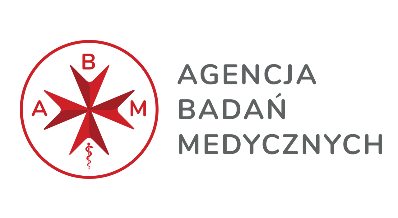 ZamawiającyWykonawcaOŚWIADCZENIE WYKONAWCYskładane na podstawie art. 125 ust. 1 ustawy dotyczące niepodlegania wykluczeniu oraz spełnianiu warunków udziałuNa potrzeby przedmiotowego postępowania o udzielenie zamówienia publicznego oświadczam, co następuje:INFORMACJA DOTYCZĄCA WYKONAWCY W ZAKRESIE SPEŁNIANIA WARUNKÓW UDZIAŁU W POSTĘPOWANIU:Oświadczam, że spełniam warunki udziału w postępowaniu określone przez Zamawiającego w 10.5.4 SWZ.OŚWIADCZENIA DOTYCZĄCE WYKONAWCY W ZAKRESIE NIEPODLEGANIA WYKLUCZENIU:Oświadczam, że nie podlegam wykluczeniu z postępowania na podstawie art. 108 ust. 1 oraz art. 109 ust. 1 pkt. 4, 5, 7, 8 ustawy Prawo zamówień publicznych.Oświadczam, że zachodzą w stosunku do mnie podstawy wykluczenia z postępowania na podstawie art. …………. ustawy Prawo zamówień publicznych (podać mającą zastosowanie podstawę wykluczenia spośród wymienionych w art. 108 ust. 1 lub w art. 109 ust. 1 pkt. 4, 5, 7, 8 ustawy Prawo zamówień publicznych). Jednocześnie oświadczam, że w związku z ww. okolicznością, na podstawie art. 110 ust. 2 ustawy Prawo zamówień publicznych podjąłem następujące środki naprawcze: ……………..…………………………………Oświadczam, że nie podlegam wykluczeniu z postępowania na podstawie art. 7 ust. 1 ustawy z dnia 13 kwietnia 2022 r. o szczególnych rozwiązaniach w zakresie przeciwdziałania wspieraniu agresji na Ukrainę oraz służących ochronie bezpieczeństwa narodowego.Informujemy o dostępności wymaganych w SWZ oświadczeń lub dokumentów potwierdzających okoliczności, o których mowa w art. 57 ustawy Prawo zamówień publicznych:OŚWIADCZENIE DOTYCZĄCE PODANYCH INFORMACJI:Oświadczam, że wszystkie informacje podane w powyższych oświadczeniach są aktualne i zgodne z prawdą oraz zostały przedstawione z pełną świadomością konsekwencji wprowadzenia Zamawiającego w błąd przy przedstawianiu informacji.Należy pamiętać o opatrzeniu Oświadczenia kwalifikowanym podpisem elektronicznym, podpisem zaufanym lub podpisem osobistym.Nazwa: Agencja Badań MedycznychTytuł zamówienia:Usługa dostępu do informatycznej platformy zakupowej, wspomagającej obsługę zamówień publicznych w formie elektronicznej wraz ze wsparciem technicznymNumer referencyjny nadany sprawie przez Zamawiającego:ABM- ZP-4/2024Nazwa:…………………………………………Nazwa oświadczenia lub dokumentuNumer i nazwa postępowania o udzielenie zamówienia u Zamawiającego, w którym wykonawca złożył oświadczenia lub dokumenty i/lub dane umożliwiające dostęp do tych oświadczeń/dokumentów (np. adresy internetowe, bazy danych itp.)